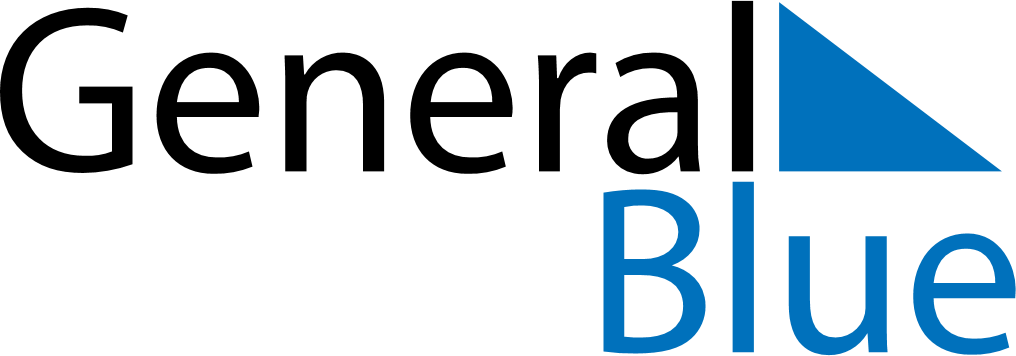 Antigua and Barbuda 2030 HolidaysAntigua and Barbuda 2030 HolidaysDATENAME OF HOLIDAYJanuary 1, 2030TuesdayNew Year’s DayApril 19, 2030FridayGood FridayApril 21, 2030SundayEaster SundayApril 22, 2030MondayEaster MondayMay 1, 2030WednesdayLabour DayJune 9, 2030SundayPentecostJune 10, 2030MondayWhit MondayAugust 1, 2030ThursdayJ’Ouvert MorningAugust 2, 2030FridayLast LapNovember 1, 2030FridayIndependence DayDecember 9, 2030MondayV.C Bird DayDecember 25, 2030WednesdayChristmas DayDecember 26, 2030ThursdayBoxing Day